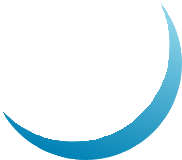 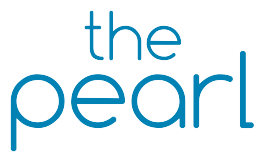 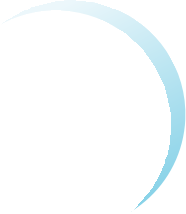 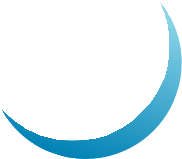 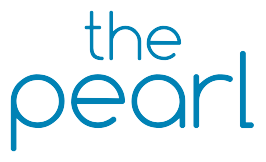 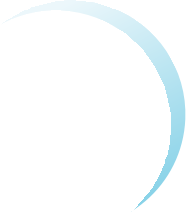 Fideua de mariscos para dos pax Seafood Fideuá for two pax Seafood Fideuá für zwei PersonenФидеуа из морепродуктов для двух Pescado del dia con mantequillas y alcaparra y clásico rissotto Fish of the day with butters and caper and classic rissottoFisch des Tages mit Butter und Kapern und klassisches risottoРыба дня с маслами и каперсами и классическим риссоттоFilete de res con salsa de pimienta flambeado al cognac Beef fillet with pepper sauce flambéed to the cognac Rinderfilet mit Pfeffersauce zum Cognac flambiertСтейк из говядины с перцовым соусом с коньякомLomo Atún en salsa de avellanas Tuna in hazelnut sauceThunfisch in HaselnusssauceВырезка тунца в соусе из фундукаCordero en su jugo con salsa de frutos rojos Lamb in its juice with red fruit sauceLamm in seinem Saft mit roter FruchtsauceБаранина в соке с красным фруктовым соусомPostres  /Desserts/Desserts/ ДесертыCrep suset Creme bruleКрем-брюлеChocolate al minuto con helado Chocolate a minute with ice cream Schokolade eine Minute mit EisШоколад в минуту с мороженымMENU/МЕНЮEntrantes/Starters/Vorspeisen/Закуски Croquetas  ibéricas Iberian  croquettes Iberische Kroketten                  Иберийские крокетыMar y Tierra langostino al grill y carpaccio de res Surf and Turf grilled shrimp and beef carpaccioMeer und Land gegrillte Garnelen und Carpaccio vom RindМоре и Земля креветки на гриле и карпаччо из говядиныVol au vents de champiñones Vol to the vent of mushrooms Vol zur Entlüftung von PilzenПолет на ветру из шампиньоновTartar de Carne Steak tartar Steak tartarМясной тартарCrema de espárragos asparagus cream SpargelcremeКрем из спаржиPrincipal/ main course / Hauptgericht / ГлавноеPollo con espinacas y salsa cremosa de roquefort Chicken with spinach and creamy roquefort sauce Hähnchen mit Spinat und cremige Roquefortsauce